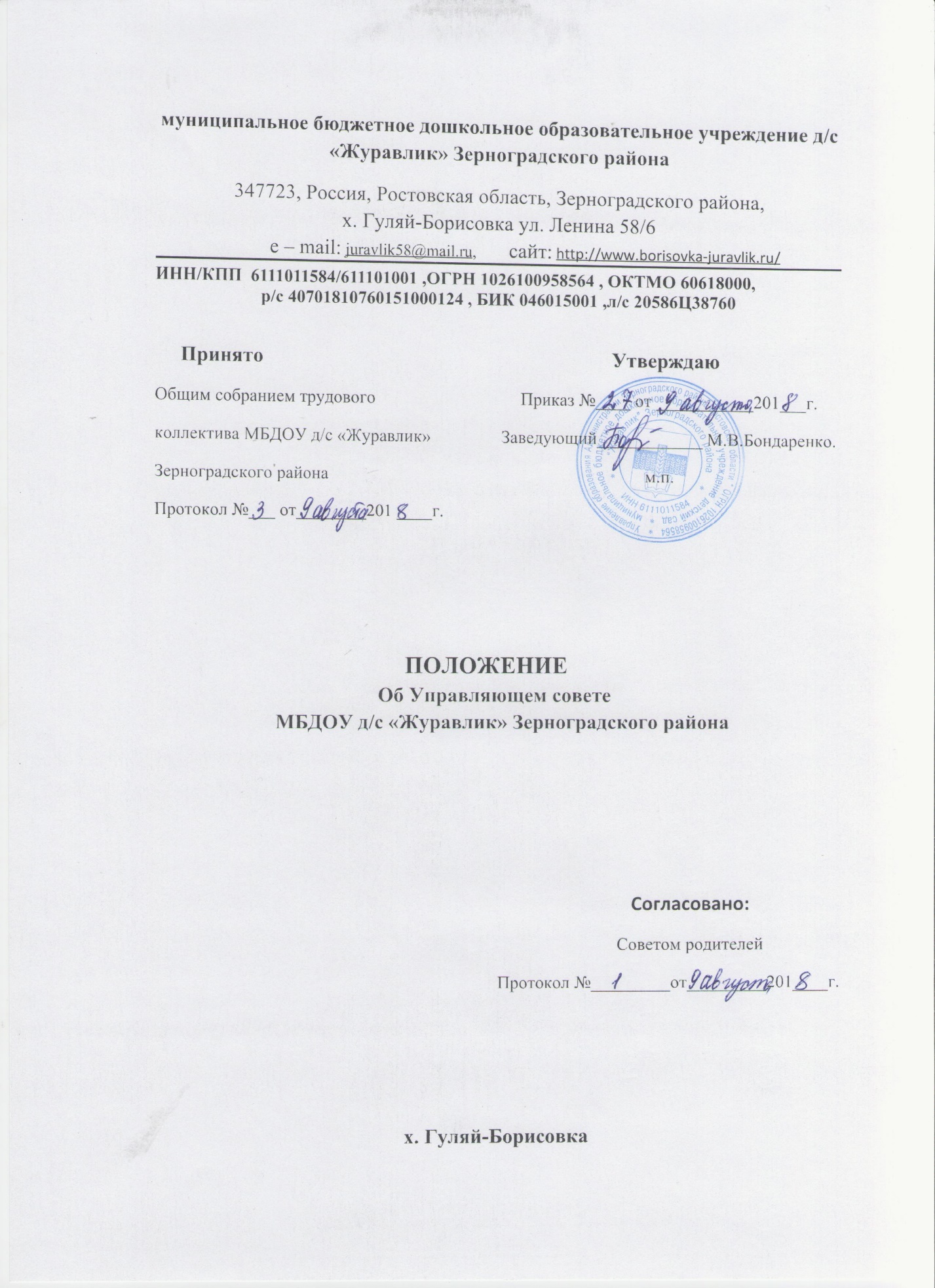 I. Общие положения1.Управляющий совет дошкольного учреждения (далее - Совет) являетсяколлегиальным органом самоуправления, осуществляющим в соответствии суставом дошкольного учреждения решение отдельных вопросов, относящихся к компетенции дошкольного учреждения.2.Совет осуществляет свою деятельность в соответствии с законами ииными нормативными правовыми актами Российской Федерации, субъектаРоссийской Федерации, органов местного самоуправления, уставом дошкольного учреждения, а также регламентом Совета, иными локальными нормативными актами дошкольного учреждения.3. Деятельность членов Совета основывается на принципах добровольностиучастия в его работе, коллегиальности принятия решений, гласности.4.Уставом дошкольного учреждения предусматривается:а) численность и порядок формирования и деятельности Совета;б) компетенция Совета5.Члены Совета не получают вознаграждения за работу в Совете.П. Структура Совета, порядок его формирования1.Совет – коллегиальный орган управления Организацией, формируется из равного количества представителей обучающихся родителей (законных представителей), работников Организации. Совет создается в составе 9 человек с использованием процедуры выборов, в соответствии с локальным актом Организации.2.Выборные представители родителей (законных представителей), работников Организации, являющиеся членами Совета, представляют интересы субъектов образовательного процесса и принимают участие в управлении организацией.3.Совет избирается на 2 года. Представители родителей обучающихся избираются на собраниях в группах. Представители работников Организации избираются на общем собрании работников Организации. Любой член Совета может выйти из состава Совета по письменному заявлению. На освободившееся место доизбирается новый представитель.4.Совет на первом заседании избирает из своего состава председателя, который руководит работой Совета, проводит его заседания и подписывает решения.5.Совет созывается председателем по мере необходимости, но не реже 2 раз в год.Представители, избранные в Совет, выполняют свои обязанности наобщественных началах.6.Решения Совета являются правомочными, если на его заседании присутствовало не менее двух третей состава Совета и если за принятие решения проголосовало не менее двух третей присутствующих, среди которых были равным образом представлены все три категории членов Совета. Процедура голосования определяется Советом на своем заседании.III. Компетенция Совета1. Основными задачами Совета являются:_выработка перспективных направлений развития Организации;_разработка программы развития Организации;_рассмотрение вопросов, касающихся функционирования Организации попредставлению одного из представителей Совета;_согласование локальных актов, разработанных Организацией;_заслушивание администрации Организации о расходовании бюджетныхсредств, использовании иных источников финансирования;_рассмотрение вопросов о дополнительных источниках финансирования наразвитие материально-технической базы Организации;_представление интересов Организации в органах управления образованием,общественных объединениях, а также, наряду с родителями (законнымипредставителями), интересов обучающихся, обеспечивая социально-правовую защиту несовершеннолетних;_решение вопросов, связанных с привлечение благотворительных взносов;_решение других вопросов текущей деятельности Организации IV. Организация деятельности Совета1.Основные положения, касающиеся порядка и условий деятельностиСовета, определяются уставом дошкольного учреждения. Вопросы порядкаработы Совета, не урегулированные уставом, определяются регламентом Совета, принимаемым им самостоятельно.2.Организационной формой работы Совета являются заседания, которыепроводятся по мере необходимости, но не реже 2 раз в год.3.Заседания Совета созываются председателем Совета, а в его отсутствие -заместителем председателя. Правом созыва заседания Совета обладают также руководитель дошкольного учреждения.4.На заседании (в порядке, установленном уставом дошкольного учрежденияи регламентом Совета) может быть решен любой вопрос, отнесенный ккомпетенции Совета.5.Первое заседание Совета созывается руководителем дошкольногоучреждения не позднее чем через месяц после его формирования. На первомзаседании Совета, в частности, избираются председатель и секретарь Совета, при необходимости заместитель (заместители) председателя Совета. Председатель Совета не может избираться из числа работников дошкольного учреждения (включая руководителя), воспитанников; также председателем Совета не может быть избран представитель учредителя.6.Совет имеет право, для подготовки материалов к заседаниям Совета,выработки проектов его решений в период между заседаниями, создаватьпостоянные и временные комиссии Совета. Совет определяет структуру,количество членов в комиссиях, назначает из числа членов Совета ихпредседателя, утверждает задачи, функции, персональный состав и регламентработы комиссий. В комиссии могут входить, с их согласия, любые лица, которых Совет сочтет необходимыми привлечь для обеспечения эффективной работы комиссии. Руководитель (председатель) любой комиссии является членом Совета.7.Заседание Совета правомочно, если на нем присутствуют не менееполовины от числа членов Совета, определенного уставом дошкольногоучреждения.8.Решения Совета, как правило, принимаются большинством голосов членовСовета, присутствующих на заседании, при открытом голосовании, иоформляются протоколом, который подписывается председателем и секретарем Совета.9.Для осуществления своих функций Совет вправе:_приглашать на заседания Совета любых работников дошкольногоучреждения для получения разъяснений, консультаций, заслушиванияотчетов по вопросам, входящим в компетенцию Совета;_запрашивать и получать у руководителя дошкольного учреждения и (или)учредителя информацию, необходимую для осуществления функций Совета,в том числе в порядке контроля за реализацией решений Совета.10.Организационно-техническое обеспечение деятельности Советавозлагается на администрацию дошкольного учреждения.V. Обязанности и ответственность Совета и его членов.1.Совет несет ответственность за своевременное принятие и выполнениерешений, входящих в его компетенцию. Руководитель дошкольного учреждения вправе самостоятельно принимать решение по вопросу, входящему в компетенцию Совета, в случае отсутствия необходимого решения Совета по данному вопросу в установленные сроки.2.Учредитель вправе распустить Совет, если Совет не проводит своизаседания в течение полугода, не выполняет свои функции или принимаетрешения, противоречащие действующему законодательству РоссийскойФедерации, уставу и иным локальным нормативным правовым актамобразовательного учреждения. В этом случае происходит либо новоеформирование Совета по установленной процедуре, либо учредитель принимает решение о нецелесообразности формирования в данном учреждении управляющего совета на определенный срок.3.Члены Совета, в случае принятия решений, влекущих нарушения законодательства Российской Федерации, несут ответственность в соответствии с законодательством Российской Федерации.4.Решения Совета, противоречащие положениям устава дошкольногоучреждения, положениям договора дошкольного учреждения и учредителя, не действительны с момента их принятия и не подлежат исполнению руководителя дошкольного учреждения его работниками и иными участниками образовательного процесса.5.В случае возникновения конфликта между Советом и заведующимдошкольного учреждения (несогласия заведующего с решением Совета и/илинесогласия Совета с решением (приказом) заведующего), который не может быть урегулирован путем переговоров, решение по конфликтному вопросу принимает учредитель.6.Члены Совета обязаны посещать его заседания. Член Совета,систематически (более двух раз подряд) не посещающий заседания безуважительных причин, может быть выведен из его состава по решению Совета.7.Член Совета выводится из его состава по решению Совета в следующихслучаях:_по желанию члена Совета, выраженному в письменной форме;_при отзыве представителя учредителя;_при увольнении с работы руководителя дошкольного учреждения, илиувольнении работника Учреждения, избранного членом Совета, если они немогут быть кооптированы (и/или не кооптируются) в состав Совета послеувольнения;_в случае совершения противоправных действий, несовместимых счленством в Совете;_при выявлении следующих обстоятельств, препятствующих участию членаСовета в работе Совета: лишение родительских прав, судебное запрещениезаниматься педагогической и иной деятельностью, связанной с работой сдетьми, признание по решению суда недееспособным, наличие неснятой илинепогашенной судимости за совершение уголовного преступления.8.Выписка из протокола заседания Совета с решением о выводе членаСовета направляется учредителю.9.После вывода (выхода) из состава Совета его члена Совет принимает мерыдля замещения выбывшего члена (посредством довыборов либо кооптации).Срок действия Положения действителен до введения новых изменений идополнений.